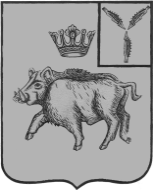 АДМИНИСТРАЦИЯБАЛТАЙСКОГО МУНИЦИПАЛЬНОГО РАЙОНАСАРАТОВСКОЙ ОБЛАСТИП О С Т А Н О В Л Е Н И Ес.БалтайО внесении изменений в постановление администрации Балтайского муниципального района от 29.05.2015 № 219 «Об утверждении административного регламента исполнения муниципальной услуги «Использование земель или земельных участков, находящихся в государственной или муниципальной собственности, без предоставления земельных участков и установления сервитута»В соответствии с Федеральным законом от 03.04.2023 № 96-ФЗ «О внесении изменений в отдельные законодательные акты Российской Федерации», руководствуясь Уставом Балтайского муниципального района,ПОСТАНОВЛЯЮ:1.Внести в постановление администрации Балтайского муниципального района от 29.05.2015 № 219 «Об утверждении административного регламента исполнения муниципальной услуги «Использование земель или земельных участков, находящихся в государственной или муниципальной собственности, без предоставления земельных участков и установления сервитута» (с изменениями от 08.10.2015 № 481, от 06.05.2016 № 156, от 12.05.2016 № 164, от 22.03.2017 № 128, от 15.01.2018 № 15, от 24.11.2020 № 397, от 21.04.2021 № 131, от 16.12.2021 № 445) следующие изменения:1.1.В приложении к постановлению:1)Дополнить раздел 2 пунктом 2.16.1 следующего содержания:«2.16.1.Согласно поправкам Федерального закона от 03.04.2023 № 96-ФЗ «О внесении изменений в отдельные законодательные акты Российской Федерации» установление публичного сервитута для прохода или проезда через земельный участок, в том числе в целях обеспечения свободного доступа граждан к водному объекту общего пользования и его береговой полосе, не допускается в случаях, если свободный доступ к такому объекту ограничен в соответствии с федеральным законом.».2.Настоящее постановление вступает в силу со дня его обнародования.3.Контроль за исполнением настоящего постановления возложить на и.о. начальника управления экономики и муниципальных закупок администрации Балтайского муниципального района.Глава Балтайского муниципального района					                 А.А.Грунов